АДМИНИСТРАЦИЯ ЧЕРНОПЕНСКОГО СЕЛЬСКОГО ПОСЕЛЕНИЯ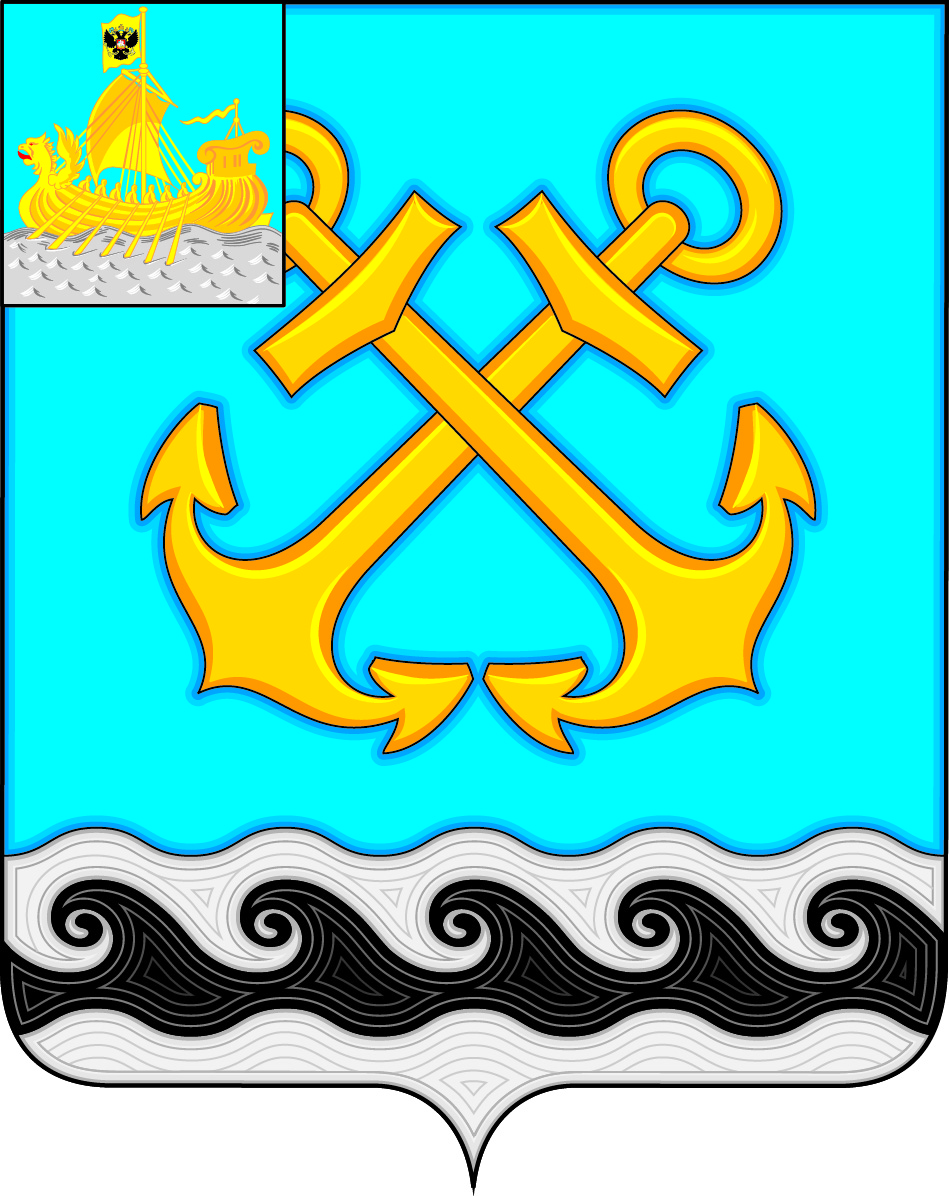 КОСТРОМСКОГО МУНИЦИПАЛЬНОГО РАЙОНАКОСТРОМСКОЙ ОБЛАСТИПРОЕКТП О С Т А Н О В Л Е Н И Е______________2020 года №___                                                           п.СухоноговоРуководствуясь статьей 13 Федерального закона от 27.07.2010 № 210-ФЗ «Об организации предоставления государственных и муниципальных услуг», пунктом 49 Федеральных правил использования воздушного пространства Российской Федерации, утвержденных постановлением Правительства РФ от 11.03.2010 № 138, пунктом 40.5 Федеральных авиационных правил «Организация планирования использования воздушного пространства Российской Федерации», утвержденных приказом Минтранса России от 16.01.2012 № 6, в целях повышения качества и доступности предоставляемых муниципальных услуг, Администрация Чернопенского сельского поселения Костромского муниципального района Костромской области, постановляет:1. Утвердить административный регламент предоставления муниципальной услуги «Выдача разрешений на выполнение авиационных работ, парашютных прыжков, демонстрационных полетов воздушных судов, полетов беспилотных воздушных судов (за исключением полетов беспилотных воздушных судов с максимальной взлетной массой менее 0,25 кг), подъемов привязных аэростатов над территорией Чернопенского сельского поселения Костромского муниципального района Костромской области, посадку (взлет) на площадки, расположенные в границах Чернопенского сельского поселения Костромского муниципального района Костромской области, сведения о которых не опубликованы в документах аэронавигационной информации» (прилагается).2. Настоящее постановление вступает в силу со дня его официального опубликования в информационном бюллетене «Чернопенский вестник».Глава администрации Чернопенского сельского поселения                   Е.Н.ЗубоваПРИЛОЖЕНИЕК постановлению администрацииОт_____________ №____Административный регламент предоставления муниципальной услуги «Выдача разрешений на выполнение авиационных работ, парашютных прыжков, демонстрационных полетов воздушных судов, полетов беспилотных воздушных судов (за исключением полетов беспилотных воздушных судов с максимальной взлетной массой менее 0,25 кг), подъемов привязных аэростатов над территорией (наименование городского округа), посадку (взлет) на площадки, расположенные в границах (наименование городского округа), сведения о которых не опубликованы в документах аэронавигационной информации»1. Общие положения1.1. Административный регламент предоставления муниципальной услуги по выдаче разрешений на выполнение авиационных работ, парашютных прыжков, демонстрационных полетов воздушных судов, полетов беспилотных воздушных судов (за исключением полетов беспилотных воздушных судов с максимальной взлетной массой менее 0,25 кг), подъемов привязных аэростатов над территорией Чернопенского сельского поселения Костромского муниципального района Костромской области (далее – Чернопенское сельское поселение), посадку (взлет) на площадки, расположенные в границах Чернопенского сельского поселения, сведения о которых не опубликованы в документах аэронавигационной информации (далее - административный регламент) устанавливает сроки и последовательность административных процедур (действий), осуществляемых органом, предоставляющим муниципальную услугу, в процессе предоставления муниципальной услуги, а также порядок взаимодействия между структурными подразделениями органов, предоставляющих муниципальные услуги, и их должностными лицами, между органами, предоставляющими муниципальные услуги, и физическими или юридическими лицами, индивидуальными предпринимателями, их уполномоченными представителями (далее - заявители), иными органами государственной власти и органами местного самоуправления, учреждениями и организациями в процессе предоставления муниципальной услуги. 1.2. Заявителями, в отношении которых предоставляется муниципальная услуга, являются физические и юридические лица (за исключением органов государственной власти), наделенные в установленном порядке правом на осуществление деятельности по использованию воздушного пространства (пользователи воздушного пространства). За предоставлением муниципальной услуги от имени заявителей вправе обратиться законные представители, действующие в силу закона, или их представители на основании доверенности.1.3. Информирование заявителей по вопросам предоставления муниципальной услуги осуществляется в администрации Чернопенского сельского поселения Костромского муниципального района Костромской области (далее -Администрация), место нахождения: Костромская область, Костромской район, п.Сухоногово, пл.Советская, д.3.1.4. Информация о процедуре предоставления муниципальной услуги предоставляется бесплатно. Информация о муниципальной услуге может быть получена:1) на официальном сайте органов местного самоуправления: https://chernopenskoe.ru/;2) в администрации Чернопенского сельского поселения Костромского муниципального района Костромской области: - при устном обращении - лично или по телефону (4942)664-625; - при письменном обращении (в том числе в форме электронного документа) - на бумажном носителе по почте или в форме электронного документа по электронной почте.1.5. При информировании о ходе предоставления муниципальной услуги предоставляются следующие сведения:1) о входящих номерах, под которыми зарегистрированы в Администрации заявления физических и юридических лиц, являющихся заявителями на получение муниципальной услуги;2) о нормативных правовых актах, регулирующих предоставление муниципальной услуги (наименование, номер, дата принятия нормативного правового акта);3) о перечне документов, необходимых для получения муниципальной услуги;4) об источнике получения документов, необходимых для предоставления муниципальной услуги (исполнительный орган государственной власти, орган местного самоуправления, организация и их местонахождение);5) о сроках предоставления муниципальной услуги;6) о порядке предоставления муниципальной услуги;7) о графике приема заявителей специалистами Администрации;8) о порядке обжалования действий (бездействия) и решений, осуществляемых и принимаемых Администрацией в ходе предоставления муниципальной услуги.1.6. Для получения информации по вопросам предоставления муниципальной услуги заявитель обращается лично, письменно, по телефону, по электронной почте в Администрацию, через подсистему «Единый портал Костромской области» региональной государственной информационной системы «Комплексная система предоставления услуг населению Костромской области» (44gosuslugi.ru) (далее – РПГУ).1.7. Для получения сведений о ходе предоставления муниципальной услуги заявитель обращается лично, письменно, по телефону, по электронной почте в Администрацию или через РПГУ.1.8. Сведения о ходе предоставления муниципальной услуги и услуг, которые являются необходимыми и обязательными для предоставления муниципальной услуги, предоставляются заявителю после указания даты и входящего номера полученной при подаче документов расписки, а при использовании РПГУ - после прохождения процедур авторизации.1.9. Информация по вопросам предоставления муниципальной услуги также размещается:а) на информационных стендах общественных организаций, органов территориального общественного самоуправления (по согласованию);б) на информационных стендах и (или) иных источниках информирования в МФЦ;в) в средствах массовой информации, в информационных материалах (брошюрах, буклетах).1.10. Размещаемая информация содержит справочную информацию, а также сведения о порядке получения информации заявителями по вопросам предоставления муниципальной услуги и услуг, которые являются необходимыми и обязательными для предоставления муниципальной услуги, сведений о ходе предоставления муниципальной услуги, в том числе с использованием РПГУ, установленном в настоящем пункте.2. Стандарт предоставления муниципальной услуги2.1. Наименование муниципальной услуги: «Выдача разрешений на выполнение авиационных работ, парашютных прыжков, демонстрационных полетов воздушных судов, полетов беспилотных воздушных судов (за исключением полетов беспилотных воздушных судов с максимальной взлетной массой менее 0,25 кг), подъемов привязных аэростатов над территорией Чернопенского сельского поселения Костромского муниципального района Костромской области, посадку (взлет) на площадки, расположенные в границах Чернопенского сельского поселения Костромского муниципального района Костромской области, сведения о которых не опубликованы в документах аэронавигационной информации». 2.2. Органом местного самоуправления Чернопенского сельского поселения Костромского муниципального района Костромской области, предоставляющим муниципальную услугу, а так же Исполнителем является Администрация.Администрация на основании предоставленных полномочий осуществляет:1) прием заявления на выдачу разрешения на выполнение авиационных работ, парашютных прыжков, демонстрационных полетов воздушных судов, полетов беспилотных воздушных судов (за исключением полетов беспилотных воздушных судов с максимальной взлетной массой менее 0,25 кг), подъемов привязных аэростатов над территорией Чернопенского сельского поселения Костромского муниципального района Костромской области, посадку (взлет) на площадки, расположенные в границах Чернопенского сельского поселения Костромского муниципального района Костромской области, сведения о которых не опубликованы в документах аэронавигационной информации (далее - заявление), согласно приложению № 1 к административному регламенту;2) регистрацию полученного заявления;3) анализ сведений, содержащихся в документах, приложенных к заявлению;4) подготовку проекта разрешения на выполнение авиационных работ, парашютных прыжков, демонстрационных полетов воздушных судов, полетов беспилотных воздушных судов (за исключением полетов беспилотных воздушных судов с максимальной взлетной массой менее 0,25 кг), подъемов привязных аэростатов над территорией Чернопенского сельского поселения Костромского муниципального района Костромской области, посадку (взлет) на площадки, расположенные в границах Чернопенского сельского поселения Костромского муниципального района Костромской области, сведения о которых не опубликованы в документах аэронавигационной информации (далее - разрешение), согласно приложению № 2 к административному регламенту или решения об отказе в выдаче разрешения, согласно приложения № 3 к административному регламенту;5) выдачу подписанного уполномоченным лицом разрешения или решения об отказе в выдаче разрешения.2.3. Результатом предоставления муниципальной услуги является:1) выдача (направление) заявителю разрешения;2) выдача (направление) заявителю решения об отказе в выдаче разрешения.2.4. Срок предоставления муниципальной услуги составляет не более пяти рабочих дней со дня регистрации заявления.2.5.Приостановление срока предоставления муниципальной услуги действующим законодательством не предусмотрено.2.6. Выдача результата предоставления муниципальной услуги заявителю осуществляется в течение одного рабочего дня со дня получения должностным лицом, ответственным за выдачу документов заявителю результата предоставления муниципальной услуги.2.7. Перечень нормативных правовых актов, регулирующих предоставление муниципальной услуги, размещен на официальном сайте Администрации в информационно-телекоммуникационной сети Интернет (https://chernopenskoe.ru/), в РПГУ.2.8. Для получения муниципальной услуги заявитель подает в Администрацию заявление по форме согласно Приложению №1 с указанием данных о заявителе (для юридического лица - фирменное наименование (наименование), сведения об организационно-правовой форме, ОГРН/ИНН, юридический, почтовый и адрес электронной почты, номер контактного телефона; для физического лица - фамилия, имя, отчество (при наличии), документ, удостоверяющий личность, сведения о месте жительства, адрес электронной почты, номер контактного телефона), а также с приложением следующих документов:1) устав, если заявителем является юридическое лицо;2) документ, удостоверяющий личность заявителя;3) документ, удостоверяющий личность представителя заявителя, - в случае обращения представителя заявителя, указанного в п.1.2 настоящего административного регламента;4) документ, подтверждающий полномочия представителя заявителя, - в случае обращения представителя заявителя, указанного в п.1.2 настоящего административного регламента;5) проект порядка выполнения (по виду деятельности):- авиационных работ либо раздел руководства по производству полетов, включающий в себя особенности выполнения заявленных видов авиационных работ;- десантирования парашютистов с указанием даты, времени, места, высоты выброски и количества подъемов воздушного судна;- подъемов привязных аэростатов с указанием даты, времени, места, высоты подъема привязных аэростатов;- летной программы при производстве демонстрационных полетов воздушных судов;- полетов беспилотных воздушных судов (за исключением полетов беспилотных воздушных судов с максимальной взлетной массой менее 0.25 кг) с указанием даты, времени, места, высоты;- посадки (взлета) воздушных судов на площадки, расположенные в границах Чернопенского сельского поселения Костромского муниципального района Костромской области, сведения о которых не опубликованы в документах аэронавигационной информации, с указанием даты, времени, места и количества подъемов (посадок);6) договор с третьим лицом на выполнение заявленных авиационных работ;7) копии документов, удостоверяющих личность граждан, входящих в состав авиационного персонала, допущенного к летной и технической эксплуатации заявленных типов воздушных судов;8) сертификат летной годности (удостоверения о годности к полетам) и документы, подтверждающие занесение воздушного судна в Государственный реестр гражданских воздушных судов Российской Федерации, а также постановку на учет беспилотного воздушного судна с максимальной взлетной массой от 0.25 килограмма до 30 килограммов;9) копии документов, подтверждающих обязательное страхование ответственности воздушного судна перед третьими лицами в соответствии со статьей 131 Воздушного кодекса Российской Федерации;10) копии документов, подтверждающих обязательное страхование гражданской ответственности перевозчика перед пассажиром воздушного судна в соответствии со статьей 133 Воздушного кодекса Российской Федерации11) копии документов, подтверждающих обязательное страхование ответственности эксплуатанта при авиационных работах в соответствии со статьей 135 Воздушного кодекса Российской Федерации в случае выполнения авиационных работ.Указанные документы представляются заявителем лично в зависимости от планируемого к выполнению вида авиационной деятельности в виде заверенных копий (за исключением заявлений). На указанных копиях документов на каждом листе такого документа заявителем проставляются: отметка «копия верна», подпись с расшифровкой, печать (для юридических лиц, индивидуальных предпринимателей). Заявление и прилагаемые документы могут быть представлены (направлены) заявителем на бумажных носителях (лично (лицом, действующим от имени заявителя, на основании доверенности) или почтовым отправлением), а также по информационно-телекоммуникационной сети Интернет, включая РПГУ, электронной почте в виде электронных документов, подписанных электронной подписью.2.9.Запрещается требовать от заявителя:1) представления документов и информации или осуществления действий, представление или осуществление которых не предусмотрено нормативными правовыми актами, регулирующими отношения, возникающие в связи с предоставлением муниципальной услуги;2) представления документов и информации, которые находятся в распоряжении Администрации, иных государственных органов, органов местного самоуправления либо подведомственных государственным органам или органам местного самоуправления организаций, участвующих в предоставлении муниципальной услуги, в соответствии с нормативными правовыми актами Российской Федерации, нормативными правовыми актами Костромской области, муниципальными правовыми актами, за исключением документов, включенных в определенный частью 6 статьи 7 Федерального закона от 27 июля 2010 года №210-ФЗ «Об организации предоставления государственных и муниципальных услуг» перечень документов. Заявитель вправе представить указанные документы и информацию в Администрацию по собственной инициативе;3) осуществление действий, в том числе согласований, необходимых для получения муниципальной услуги и связанных с обращением в иные государственные органы, органы местного самоуправления, организации, за исключением получения услуг и получения документов и информации, предоставляемых в результате предоставления таких услуг, включенных в перечни, указанные в части 1 статьи 9 Федерального закона от 27 июля 2010 года №210-ФЗ «Об организации предоставления государственных и муниципальных услуг»;4) представления документов и информации, отсутствие и (или) недостоверность которых не указывались при первоначальном отказе в приеме документов, необходимых для предоставления муниципальной услуги, либо в предоставлении муниципальной услуги, за исключением следующих случаев:изменение требований нормативных правовых актов, касающихся предоставления муниципальной услуги, после первоначальной подачи заявления о предоставлении муниципальной услуги;наличие ошибок в заявлении о предоставлении муниципальной услуги и документах, поданных заявителем после первоначального отказа в приеме документов, необходимых для предоставления муниципальной услуги, либо в предоставлении муниципальной услуги и не включенных в представленный ранее комплект документов;истечение срока действия документов или изменение информации после первоначального отказа в приеме документов, необходимых для предоставления муниципальной услуги, либо в предоставлении муниципальной услуги;выявление документально подтвержденного факта (признаков) ошибочного или противоправного действия (бездействия) должностного лица органа, предоставляющего муниципальную услугу, муниципального служащего при первоначальном отказе в приеме документов, необходимых для предоставления муниципальной услуги, либо в предоставлении муниципальной услуги, о чем в письменном виде за подписью руководителя органа, предоставляющего муниципальную услугу при первоначальном отказе в приеме документов, необходимых для предоставления муниципальной услуги, уведомляется заявитель, а также приносятся извинения за доставленные неудобства   2.10. Исчерпывающий перечень оснований для отказа в приеме заявления:1) подача заявления от имени заявителя не уполномоченным на то лицом;2) несоответствие представленных документов перечню документов, указанных в пункте 2.8 настоящего административного регламента;3) текст документа не поддается прочтению либо в заявлении и прилагаемых к заявлению документах имеются неоговоренные исправления, серьезные повреждения, не позволяющие однозначно истолковать их содержание;4) нарушены сроки подачи документов (указанная в заявлении предполагаемая дата использования воздушного пространства над населенным пунктом наступает ранее предельного срока предоставления муниципальной услуги)5) представленные документы утратили силу;2.11. Основания для приостановления предоставления муниципальной услуги не предусмотрены.2.12. Исчерпывающий перечень оснований для отказа в выдаче разрешения:1) авиационные работы, парашютные прыжки, демонстрационные полеты воздушных судов, полеты беспилотных воздушных судов (за исключением полетов беспилотных воздушных судов с максимальной взлетной массой менее 0,25 кг), подъемы привязных аэростатов заявитель планирует выполнять не над территорией Чернопенского сельского поселения Костромского муниципального района Костромской области, а также если площадки посадки (взлета) расположены вне границ Чернопенского сельского поселения Костромского муниципального района Костромской области;2) заявленный вид деятельности не является авиационными работами, парашютными прыжками, подъемом привязных аэростатов, демонстрационными полетами, полетами беспилотных воздушных судов, а также если сведения о площадках посадки (взлета) опубликованы в документах аэронавигационной информации;3) проведение в пределах территории, указанной в заявлении о предоставлении муниципальной услуги, массовых мероприятий, в ходе которых не предусмотрено выполнение авиационных работ, парашютных прыжков, демонстрационных полетов воздушных судов, полетов беспилотных воздушных судов (за исключением полетов беспилотных воздушных судов с максимальной взлетной массой менее 0,25 кг), подъемов привязных аэростатов над населенными пунктами, а также посадки (взлета) на расположенные в границах населенных пунктов площадки, сведения о которых не опубликованы в документах аэронавигационной информации, на территории Чернопенского сельского поселения Костромского муниципального района Костромской области.2.13. Муниципальная услуга предоставляется на безвозмездной основе.2.14. Максимальный срок ожидания в очереди при подаче заявления о предоставлении муниципальной услуги и при получении результата предоставления муниципальной услуги не должен превышать пятнадцати минут.2.15. Срок регистрации заявления о предоставлении муниципальной услуги не должен превышать одного рабочего дня с момента поступления заявления.2.16. Требования к помещениям, в которых предоставляется муниципальная услуга, к местам ожидания, местам для заполнения заявлений о предоставлении муниципальной услуги, информационным стендам с образцами их заполнения и перечнем документов, необходимых для предоставления муниципальной услуги, в том числе к обеспечению доступности для инвалидов указанных объектов в соответствии с законодательством Российской Федерации о социальной защите инвалидов:- вход в здание, в котором расположена Администрация, должен быть оформлен информационной табличкой с указанием основных реквизитов Администрации, а также графика работы специалистов.- на территории, прилегающей к месторасположению здания, оборудуются места для парковки автотранспортных средств. Доступ заявителей к парковочным местам является бесплатным; - помещение для оказания муниципальной услуги должно быть оснащено стульями, столами. - для ожидания приема заявителям отводится специальное место, оборудованное стульями, столами для возможности оформления документов, а также оборудованное информационными стендами.- информационные стенды размещаются на видном, доступном месте в любом из форматов: настенных стендах, напольных или настольных стойках, призваны обеспечить заявителей исчерпывающей информацией. Стенды должны быть оформлены в едином стиле, надписи сделаны четким, хорошо читаемым шрифтом на соответствующем фоне;- в целях обеспечения доступности муниципальной услуги инвалидам оказывается помощь беспрепятственного доступа инвалидов к помещению, в котором предоставляется муниципальная услуга, либо возможности вызова инвалидом сотрудника.2.17. Показателями доступности и качества муниципальной услуги являются:1) степень информированности заинтересованных лиц о порядке предоставления муниципальной услуги;2) соблюдение сроков ожидания в очереди при подаче заявления о предоставлении муниципальной услуги и при получении результата предоставления муниципальной услуги;3) отсутствие обоснованных жалоб заявителей на качество предоставления муниципальной услуги, действия (бездействие) должностных лиц и решений, принимаемых (осуществляемых) в ходе предоставления муниципальной услуги.4) количество необходимых и достаточных посещений заявителем Администрации для получения муниципальной услуги не превышает двух раз.3. Состав, последовательность и сроки выполнения административных процедур, требования к порядку их выполнения, в том числе особенности выполнения административных процедур в электронной форме3.1. Предоставление муниципальной услуги включает в себя следующие административные процедуры:1) прием, проверка и регистрация заявления и приложенных к нему документов;2) проверка заявления и приложенных к нему документов на наличие в них обстоятельств и сведений, являющихся основанием для выдачи разрешения или отказа в выдаче разрешения;3) выдача заявителю результата предоставления муниципальной услуги.3.2. Прием, проверка и регистрация заявления и приложенных к нему документов.3.2.1. Заявление и сопроводительные документы в соответствии с пунктом 2.6 настоящего Регламента представляются непосредственно заявителем в Администрацию, направляются почтовым отправлением с описью вложения или представляются в форме электронного документа (заявления), подписанного электронной подписью, в том числе включая РПГУ (при наличии технической возможности).В соответствии со статьей 6 Федерального закона от 6 апреля 2011 года     № 63-ФЗ «Об электронной подписи» информация в электронной форме, подписанная квалифицированной электронной подписью, признается электронным документом, равнозначным документу на бумажном носителе, подписанному собственноручной подписью, кроме случая, если федеральными законами или принимаемыми в соответствии с ними нормативными правовыми актами установлено требование о необходимости составления документа исключительно на бумажном носителе.Заявление и необходимые для получения муниципальной услуги документы, предусмотренные пунктом 2.8 настоящего Административного регламента, представленные заявителем в электронной форме, удостоверяются электронной подписью:заявление удостоверяется простой электронной подписью заявителя;доверенность, подтверждающая правомочие на обращение за получением муниципальной услуги, выданная организацией, удостоверяется усиленной квалифицированной электронной подписью правомочного должностного лица организации, а доверенность, выданная физическим лицом, - усиленной квалифицированной электронной подписью нотариуса;иные документы, прилагаемые к заявлению в форме электронных образов бумажных документов (сканированных копий), удостоверяются электронной подписью в соответствии с требованиями Постановления Правительства Российской Федерации от 25 июня 2012 года №634 «О видах электронной подписи, использование которых допускается при обращении за получением государственных и муниципальных услуг».Если направленные документы подписаны усиленной квалифицированной электронной подписью в соответствии с требованиями законодательства, представление оригиналов и сверка с электронными версиями документов не требуется. В ином случае заявитель представляет оригиналы документов в управление по вопросам внутренней политики для сверки с электронными версиями документов после получения уведомления о принятии заявления к рассмотрению.Для получения сертификата усиленной квалифицированной электронной подписи заявитель должен обратиться в удостоверяющий центр, включенный в Перечень уполномоченных удостоверяющих центров единой системы удостоверяющих центров, сформированный Министерством связи и массовых коммуникаций Российской Федерации.Регистрация Заявления, поступившего в электронной форме, осуществляется в установленном порядке.3.2.2. Специалист Администрации, ведущий прием Заявлений, осуществляет:- установление личности Заявителя;- проверку полномочий Заявителя (в случае действия по доверенности);- проверку наличия документов, указанных в пункте 2.8 настоящего Регламента;- проверку надлежащего оформления копий документов (текст документа поддается прочтению, в заявлении и прилагаемых к заявлению документах не имеется неоговоренных исправлений, серьезных повреждений, не позволяющих однозначно истолковать их содержание);-проверку соблюдения срока подачи документов.При поступлении Заявления и документов в электронном виде через РПГУ  проводится проверка подлинности электронной подписи через установленный федеральный информационный ресурс, ее соответствия требованиям действующего законодательства, полноты информации, содержащейся в Заявлении, и полноты представленных документов).В случае отсутствия замечаний специалист, ведущий прием, Заявление и документы передает специалисту Администрации, ответственному за регистрацию документов, который осуществляет:- прием и регистрацию Заявления в специальном журнале;- вручение Заявителю копии Заявления с отметкой о дате приема документов, присвоенном входящем номере.В случае наличия оснований для отказа в приеме документов специалист, ведущий прием документов, уведомляет Заявителя о наличии препятствий для регистрации Заявления и возвращает ему документы с объяснением содержания выявленных оснований для отказа в приеме документов.3.2.3. При поступлении Заявления в электронной форме через РПГУ специалист, ответственный за прием и регистрацию документов, осуществляет прием Заявления и документов (сведений) с учетом следующих особенностей:1)    оформляет Заявление и электронные образы полученных от Заявителя документов (сведений) на бумажных носителях, заверяет их надписью «копия верна», датой, подписью и печатью наименование органа государственной власти;2)    проверяет действительность усиленной квалифицированной электронной подписи Заявителя, использованной при обращении за получением государственной услуги.В рамках проверки действительности усиленной квалифицированной электронной подписи Заявителя, осуществляется проверка соблюдения следующих условий:квалифицированный сертификат ключа проверки электронной подписи (далее - квалифицированный сертификат) создан и выдан аккредитованным удостоверяющим центром, аккредитация которого действительна на день выдачи указанного сертификата;квалифицированный сертификат действителен на момент подписания заявления и прилагаемых к нему документов (при наличии достоверной информации о моменте подписания заявления и прилагаемых к нему документов) или на день проверки действительности указанного сертификата, если момент подписания заявления и прилагаемых к нему документов не определен;имеется положительный результат проверки принадлежности владельцу квалифицированного сертификата усиленной квалифицированной электронной подписи, с помощью которой подписано заявление и прилагаемые к нему документы, и подтверждено отсутствие изменений, внесенных в заявление и прилагаемые к нему документы после ее подписания. При этом проверка осуществляется с использованием средств электронной подписи, получивших подтверждение соответствия требованиям, установленным в соответствии с Федеральным законом от 6 апреля 2011 года № 63-ФЗ «Об электронной подписи», и с использованием квалифицированного сертификата лица, подписавшего заявление и прилагаемые к нему документы;усиленная квалифицированная электронная подпись используется с учетом ограничений, содержащихся в квалифицированном сертификате лица, подписывающего заявление и прилагаемые к нему документы (если такие ограничения установлены).Проверка усиленной квалифицированной электронной подписи может осуществляться самостоятельно с использованием имеющихся средств электронной подписи или средств информационной системы головного удостоверяющего центра, которая входит в состав инфраструктуры, обеспечивающей информационно-технологическое взаимодействие информационных систем, используемых для предоставления услуг. Проверка усиленной квалифицированной электронной подписи также может осуществляться с использованием средств информационной системы аккредитованного удостоверяющего центра;3) в случае если в результате проверки усиленной квалифицированной электронной подписи выявлено соблюдение установленных условий признания ее действительности регистрирует Заявление в специальном журнале. Регистрация Заявления, сформированного и отправленного через РПГУ в выходные дни, праздничные дни, после окончания рабочего дня согласно графику работы органа местного самоуправления, производится в следующий рабочий день;4) отказывает в приеме к рассмотрению документов (с последующим направлением уведомления в электронной форме) в случае выявления в результате проверки усиленной квалифицированной электронной подписи несоблюдения установленных статьей 11 Федерального закона от 6 апреля 2011 года № 63-ФЗ «Об электронной подписи» условий признания ее действительности.В случае, если в результате проверки усиленной квалифицированной электронной подписи выявлено несоблюдение установленных условий признания ее действительности - специалист, ответственный за делопроизводство (прием и регистрацию документов, др.), в день (не более 3 рабочих дней) завершения проведения такой проверки принимает решение об отказе в приеме к рассмотрению заявления и прилагаемых к нему документов и направляет заявителю уведомление об этом в электронной форме с указанием пунктов статьи 11 Федерального закона от 6 апреля 2011 года № 63-ФЗ «Об электронной подписи», которые послужили основанием для принятия указанного решения.Указанное уведомление подписывается усиленной квалифицированной электронной подписью специалиста, ответственного за прием и регистрацию документов, и направляется по адресу электронной почты Заявителя. После получения уведомления Заявитель вправе обратиться повторно с Заявлением о предоставлении государственной услуги, устранив нарушения, которые послужили основанием для отказа в приеме к рассмотрению первичного заявления.5) уведомляет Заявителя путем направления электронной расписки в получении Заявления и документов в форме электронного документа, подписанного электронной подписью специалиста, ответственного за прием и регистрацию документов (сведений) (далее - электронная расписка). В электронной расписке указываются входящий регистрационный номер Заявления, дата получения Заявления и перечень представленных Заявителем документов в электронном виде. Электронная расписка выдается посредством отправки соответствующего статуса;6) передает зарегистрированный и распечатанный комплект документов специалисту (наименование структурного подразделения органам местного самоуправления), ответственному за проверку заявления и приложенных к нему документов на наличие в них обстоятельств и сведений, являющихся основанием для выдачи разрешения или отказа в выдаче разрешения.Максимальный срок исполнения процедур, указанных в настоящем подпункте - 1 рабочий день. Результат процедур: принятое и зарегистрированное Заявление с документами или возвращенное Заявителю Заявление с документами.3.3. Проверка заявления и приложенных к нему документов на наличие в них обстоятельств и сведений, являющихся основанием для выдачи разрешения или отказа в выдаче разрешения.Критерием для начала административной процедуры является зарегистрированное заявление. Специалист Администрации, ответственный за юридическое обеспечение деятельности, проверяет заявление и приложенные к нему документы на наличие в них обстоятельств и сведений, предусмотренных пунктом 2.12 административного регламента и по результатам проверки осуществляет подготовку проекта разрешения или проекта решения об отказе в выдаче разрешения и передает его на рассмотрение руководителю Администрации для последующего направления пакета документов на подписание уполномоченным лицом. Конечным этапом данной административной процедуры является подписание уполномоченным лицом разрешения либо решения об отказе в выдаче такого разрешения и направление пакета документов для выдачи заявителю.Срок исполнения административной процедуры - не более трех рабочих дней.3.4. Выдача заявителю результата предоставления муниципальной услуги.Основанием для начала административной процедуры является получение специалистом Администрации, ответственным за прием документов, подписанного уполномоченным лицом разрешения или решения об отказе в выдаче разрешения. Конечным этапом данной административной процедуры является направление заявителю разрешения либо решения об отказе в выдаче разрешения по почте с уведомлением. По желанию заявителя разрешение либо отказ в выдаче разрешения может быть выдан Заявителю  лично.Специалист Администрации, ответственный за прием документов, вносит запись о направленном (выданном) разрешении в журнал учета выданных разрешений. Срок исполнения административной процедуры - не более одного рабочего дня.4. Формы контроля за исполнением административного регламента.4.1. Текущий контроль за исполнением административного регламента осуществляется руководителем Администрации, путем проведения проверок с целью выявления и устранения нарушений прав заявителей, а также иных заинтересованных лиц (граждан, юридических лиц и их объединений, чьи права и законные интересы нарушены при предоставлении муниципальной услуги) (далее - заинтересованные лица).4.2. Проверки могут быть плановыми - осуществляться на основании полугодовых или годовых планов работы Администрации - и внеплановыми. Внеплановая проверка проводится в связи с конкретным обращением заявителя, поступлением информации от заинтересованных лиц о нарушении действующего законодательства при предоставлении муниципальной услуги.4.3. При проверке могут рассматриваться все вопросы, связанные с предоставлением муниципальной услуги - комплексные проверки, или отдельные вопросы - тематические проверки.Внеплановая проверка проводится в связи с конкретным обращением заявителя, поступлением информации от заинтересованных лиц о нарушении действующего законодательства при предоставлении муниципальной услуги.Контроль за полнотой и качеством предоставления муниципальной услуги включает в себя:1) проведение служебных проверок в случае поступления жалоб на действия (бездействие) должностного лица при предоставлении муниципальной услуги;2) выявление и устранение нарушений прав граждан, юридических лиц, индивидуальных предпринимателей.4.4. Для проведения проверки формируется комиссия, деятельность которой осуществляется в соответствии с планом проведения проверки. Состав комиссии и план проведения проверки утверждается распоряжением Администрации. Результаты деятельности комиссии оформляются в виде справки, в которой отмечаются выявленные недостатки и предложения по их устранению. Справка подписывается председателем комиссии.4.5. Специалисты Администрации несут персональную ответственность за исполнение муниципальной услуги, которая закрепляется в их должностных инструкциях в соответствии с требованиями действующего законодательства. При рассмотрении обращения не допускается разглашение сведений, содержащихся в обращении, а также сведений, касающихся частной жизни гражданина, без его согласия.4.6. Контроль за предоставлением муниципальной услуги со стороны граждан, их объединений и организаций осуществляется посредством открытости деятельности Администрации при предоставлении муниципальной услуги, получения полной, актуальной и достоверной информации о порядке предоставления муниципальной услуги и возможности досудебного рассмотрения обращений (жалоб) в процессе предоставления муниципальной услуги.5. Досудебный (внесудебный) порядок обжалования решений и действий (бездействия) органа, предоставляющего муниципальную услугу, а также его должностных лиц, муниципальных служащих, работников5.1. Действия (бездействие) и решения должностных лиц Администрации, осуществляемые (принятые) в ходе исполнения муниципальной услуги, могут быть обжалованы заявителем в досудебном (внесудебном) порядке путем обращения в Администрацию.5.2. Основанием для начала досудебного (внесудебного) обжалования являются письменные обращения заявителя в Администрацию.В досудебном (внесудебном) порядке заявитель может обжаловать действия (бездействие) в случаях:1) нарушения срока регистрации заявления о предоставлении муниципальной услуги;2) нарушения срока предоставления муниципальной услуги;3) требования у заявителя документов или информации либо осуществления действий, представление или осуществление которых не предусмотрено нормативными правовыми актами Российской Федерации, нормативными правовыми актами Костромской области, муниципальными правовыми актами  Администрации для предоставления муниципальной услуги;4) отказа в приеме документов, предоставление которых предусмотрено нормативными правовыми актами Российской Федерации, нормативными правовыми актами Костромской области, муниципальными правовыми актами Администрации для предоставления муниципальной услуги;5) отказа в предоставлении муниципальной услуги, если основания отказа не предусмотрены федеральными законами и принятыми в соответствии с ними иными нормативными правовыми актами Российской Федерации, нормативными правовыми актами Костромской области, муниципальными правовыми актами Администрации;6) требования от заявителя при предоставлении муниципальной услуги платы, не предусмотренной нормативными правовыми актами Российской Федерации, нормативными правовыми актами Костромской области, муниципальными правовыми актами Администрации;7) отказа органа, предоставляющего муниципальную услугу, должностного лица органа, предоставляющего муниципальную услугу, в исправлении допущенных опечаток и ошибок в выданных в результате предоставления муниципальной услуги документах либо нарушение установленного срока таких исправлений;8) нарушения срока или порядка выдачи документов по результатам предоставления муниципальной услуги;9) приостановления предоставления муниципальной услуги, если основания приостановления не предусмотрены нормативными правовыми актами Российской Федерации, нормативными правовыми актами Костромской области, муниципальными правовыми Администрации;10) требования у заявителя при предоставлении муниципальной услуги документов или информации, отсутствие и (или) недостоверность которых не указывались при первоначальном отказе в приеме документов, необходимых для предоставления муниципальной услуги, либо в предоставлении муниципальной услуги, за исключением случаев:- изменения требований нормативных правовых актов, касающихся предоставления муниципальной услуги, после первоначальной подачи заявления о предоставлении муниципальной услуги;- наличия ошибок в заявлении о предоставлении муниципальной услуги и документах, поданных заявителем после первоначального отказа в приеме документов, необходимых для предоставления муниципальной услуги, либо в предоставлении муниципальной услуги и не включенных в представленный ранее комплект документов;- истечения срока действия документов или изменения информации после первоначального отказа в приеме документов, необходимых для предоставления муниципальной услуги, либо в предоставлении муниципальной услуги;- выявление документально подтвержденного факта (признаков) ошибочного или противоправного действия (бездействия) должностного лица органа, предоставляющего муниципальную услугу, муниципального служащего, при первоначальном отказе в приеме документов, необходимых для предоставления муниципальной услуги, либо в предоставлении муниципальной услуги, о чем в письменном виде за подписью руководителя органа, предоставляющего муниципальную услугу, при первоначальном отказе в приеме документов, необходимых для предоставления муниципальной услуги, уведомляется заявитель, а также приносятся извинения за доставленные неудобства.11) по иным основаниям.5.3. Жалоба подается по принадлежности в письменной форме на бумажном носителе или в электронной форме в Администрацию.Жалобы на решения и действия (бездействие) специалистов, предоставляющего муниципальную услугу, подаются главе администрации.5.4. Жалоба на решения и действия (бездействие) органа, предоставляющего муниципальную услугу, должностного лица органа, предоставляющего муниципальную услугу, муниципального служащего, руководителя органа, предоставляющего муниципальную услугу, может быть направлена по почте, с использованием информационно-телекоммуникационной сети «Интернет», официального сайта органа, предоставляющего государственную услугу, органа, предоставляющего муниципальную услугу, РПГУ, а также может быть принята при личном приеме заявителя.5.5. Жалоба должна содержать:1) наименование органа, предоставляющего муниципальную услугу, должностного лица органа, предоставляющего муниципальную услугу, либо муниципального служащего, решение и действия (бездействие) которого обжалуются;2) фамилию, имя, отчество (последнее - при наличии), сведения о месте жительства заявителя - физического лица, либо наименование, сведения о месте нахождения заявителя - юридического лица, номер (номера) контактного телефона, адрес (адреса) электронной почты (при наличии) и почтовый адрес, по которому должен быть направлен ответ заявителю;3) сведения об обжалуемых решениях и действиях (бездействии) органа, предоставляющего муниципальную услугу, должностного лица либо специалиста органа, предоставляющего муниципальную услугу;4) доводы, на основании которых заявитель не согласен с решением и действием (бездействием) органа, предоставляющего муниципальную услугу, должностного лица либо специалиста органа, предоставляющего муниципальную услугу.Заявителем могут быть представлены документы (при наличии), подтверждающие доводы заявителя, либо их копии.5.6. Жалоба, поступившая в орган, предоставляющий муниципальную услугу, подлежит рассмотрению в течение пятнадцати рабочих дней со дня ее регистрации, а в случае обжалования отказа органа, предоставляющего муниципальную услугу, в приеме документов у заявителя либо в исправлении допущенных опечаток и ошибок или в случае обжалования нарушения установленного срока таких исправлений - в течение пяти рабочих дней со дня ее регистрации.5.7. По результатам рассмотрения жалобы принимается одно из следующих решений:1) жалоба удовлетворяется, в том числе в форме отмены принятого решения, исправления допущенных опечаток и ошибок в выданных в результате предоставления муниципальной услуги документах, возврата заявителю денежных средств, взимание которых не предусмотрено нормативными правовыми актами Российской Федерации, нормативными правовыми актами Костромской области, муниципальными правовыми актами Администрации;2) отказывается в удовлетворении жалобы.Не позднее дня, следующего за днем принятия одного из вышеуказанных решений, заявителю в письменной форме и по желанию заявителя в электронной форме направляется мотивированный ответ о результатах рассмотрения жалобы.5.8. В ответе по результатам рассмотрения жалобы указываются:1) наименование органа местного самоуправления, предоставляющего муниципальную услугу, рассмотревшего жалобу, должность, фамилия, имя, отчество (при наличии) его должностного лица, принявшего решение по жалобе;2) номер, дата, место принятия решения, включая сведения о должностном лице, решение или действие (бездействие) которого обжалуется;3) фамилия, имя, отчество (при наличии) или наименование заявителя;4) основания для принятия решения по жалобе;5) принятое по жалобе решение;6) в случае признания жалобы подлежащей удовлетворению в ответе заявителю дается информация о действиях, осуществляемых Администрацией, предоставляющей муниципальную услугу, в целях незамедлительного устранения выявленных нарушений при оказании муниципальной услуги, а также приносятся извинения за доставленные неудобства и указывается информация о дальнейших действиях, которые необходимо совершить заявителю в целях получения муниципальной услуги;7) в случае признания жалобы не подлежащей удовлетворению в ответе заявителю даются аргументированные разъяснения о причинах принятого решения, а также информация о порядке обжалования принятого решения.В случае установления в ходе или по результатам рассмотрения жалобы признаков состава административного правонарушения или преступления, должностное лицо, уполномоченное на рассмотрение жалоб, незамедлительно направляет соответствующие материалы в органы прокуратуры.Приложение № 1к административному регламенту предоставления муниципальной услуги «Выдача разрешений на выполнение авиационных работ, парашютных прыжков, демонстрационных полетов воздушных судов, полетов беспилотных воздушных судов (за исключением полетов беспилотных воздушных судов с максимальной взлетной массой менее 0,25 кг), подъемов привязных аэростатов над территорией Чернопенского сельского поселения Костромского муниципального района Костромской области, посадку (взлет) на площадки, расположенные в границах Чернопенского сельского поселения Костромского муниципального района Костромской области, сведения о которых не опубликованы в документах аэронавигационной информации»В Администрацию Чернопенского сельского поселения Костромского муниципального района Костромской областиОтдля юридического лица - фирменное наименование (наименование), сведения об организационно-правовой форме, ОГРН/ИНН, юридический, почтовый и адрес электронной почты, номер контактного телефона; для физического лица - фамилия, имя, отчество (при наличии), документ, удостоверяющий личность, сведения о месте жительства, адрес электронной почты, номер контактного телефонаЗАЯВЛЕНИЕна выдачу разрешения на выполнение авиационных работ, парашютных прыжков, демонстрационных полетов воздушных судов, полетов беспилотных воздушных судов (за исключением полетов беспилотных воздушных судов с максимальной взлетной массой менее 0,25 кг), подъемов привязных аэростатов над территорией муниципального образования Чернопенского сельского поселения Костромского муниципального района Костромской области, посадку (взлет) на площадки, расположенные в границах муниципального образования Чернопенское сельское поселение Костромского муниципального района Костромской области, сведения о которых не опубликованы в документах аэронавигационной информации____________________________________________________________________ (наименование заявителя) в лице _____________________________________, действующего на основании (должность, Ф.И.О.) _________________________________________, обращается с просьбой выдать (документ, подтверждающий полномочия) разрешение на использование воздушного пространства над территорией муниципального образования Чернопенское сельское поселение Костромского муниципального района Костромской области для ____________________________________________________________________ (вид деятельности по использованию воздушного пространства) на воздушном судне: тип ________________________________________________________________ государственный (регистрационный) опознавательный знак _________________ заводской номер (при наличии) _________________________________________ дата и время использования воздушного пространства над населенным пунктом: начало ____________________________, окончание _______________________. место использования воздушного пространства над населенным пунктом (посадочные площадки, планируемые к использованию): ____________________________________________________________________. Приложение: ____________________________________________________________________ ____________________________________________________________________ Результат рассмотрения заявления прошу: ________________________________ ____________________________________________________________________ (выдать на руки в администрации Чернопенского сельского поселения Костромского муниципального района Костромской области; направить по адресу: ___________________________________________) ___________________ ___________ __________________________ (число, месяц, год) (подпись) (расшифровка) Приложение № 2к административному регламенту предоставления муниципальной услуги «Выдача разрешений на выполнение авиационных работ, парашютных прыжков, демонстрационных полетов воздушных судов, полетов беспилотных воздушных судов (за исключением полетов беспилотных воздушных судов с максимальной взлетной массой менее 0,25 кг), подъемов привязных аэростатов над территорией Чернопенского сельского поселения Костромского муниципального района Костромской области, посадку (взлет) на площадки, расположенные в границах Чернопенского сельского поселения Костромского муниципального района Костромской области, сведения о которых не опубликованы в документах аэронавигационной информации»РАЗРЕШЕНИЕна выполнение авиационных работ, парашютных прыжков, демонстрационных полетов воздушных судов, полетов беспилотных воздушных судов (за исключением полетов беспилотных воздушных судов с максимальной взлетной массой менее 0,25 кг), подъемов привязных аэростатов над территорией муниципального образования Чернопенское сельское поселение Костромского муниципального района Костромской области, посадку (взлет) на площадки, расположенные в границах муниципального образования Чернопенское сельское поселение Костромского муниципального района Костромской области, сведения о которых не опубликованы в документах аэронавигационной информации«__» _______ 20__ г.                                                                              № _____В соответствии с пунктом 49 Федеральных правил использования воздушного пространства Российской Федерации, утвержденных постановлением Правительства Российской Федерации от 11.03.2010 № 138, и Уставом муниципального образования Чернопенское сельское поселение Костромского муниципального района Костромской области, администрация  Чернопенского сельского поселения Костромского муниципального района Костромской области разрешает___________________________________________, (наименование юридического лица; фамилия, имя, отчество физического лица) ____________________________________________________________________, (адрес места нахождения/жительства) свидетельство о государственной регистрации:____________________________, (серия, номер) данные документа, удостоверяющего личность:___________________________, (серия, номер) использование воздушного пространства над территорией муниципального образования Чернопенское сельское поселение Костромского муниципального района Костромской области для:_______________________________________, (вид деятельности по использованию воздушного пространства) на воздушном судне: тип:________________________________________________________________, государственный регистрационный (опознавательный/учетноопознавательный) знак:_______________________________________________, заводской номер (при наличии):_________________________________________. дата и время использования воздушного пространства над территорией муниципального образования Чернопенское сельское поселение Костромского муниципального района Костромской области:____________________________. Ограничения/примечания:___________________________________________. Срок действия разрешения:__________________________________________. ________________ ______________ _____________________ (должность) (подпись) (расшифровка)Примечание: данное разрешение оформляется на бланке администрации Чернопенского сельского поселения Костромского муниципального района Костромской области. Приложение № 3к административному регламенту предоставления муниципальной услуги «Выдача разрешений на выполнение авиационных работ, парашютных прыжков, демонстрационных полетов воздушных судов, полетов беспилотных воздушных судов (за исключением полетов беспилотных воздушных судов с максимальной взлетной массой менее 0,25 кг), подъемов привязных аэростатов над территорией Чернопенского сельского поселения Костромского муниципального района Костромской области, посадку (взлет) на площадки, расположенные в границах Чернопенского сельского поселения Костромского муниципального района Костромской области, сведения о которых не опубликованы в документах аэронавигационной информации»РЕШЕНИЕоб отказе в выдаче разрешения на выполнение авиационных работ, парашютных прыжков, демонстрационных полетов воздушных судов, полетов беспилотных воздушных судов (за исключением полетов беспилотных воздушных судов с максимальной взлетной массой менее 0,25 кг), подъемов привязных аэростатов над территорией муниципального образования Чернопенское сельское поселение Костромского муниципального района Костромской области, посадку (взлет) на площадки, расположенные в границах муниципального образования Чернопенское сельское поселение Костромского муниципального района Костромской области, сведения о которых не опубликованы в документах аэронавигационной информации«__» _______ 20__ г.                                                                           № _____ Администрация Чернопенского сельского поселения Костромского муниципального района Костромской области, рассмотрев заявление __________________ ___________________________________________________________________, решила: отказать в выдаче разрешенияна выполнение авиационных работ, парашютных прыжков, демонстрационных полетов воздушных судов, полетов беспилотных воздушных судов (за исключением полетов беспилотных воздушных судов с максимальной взлетной массой менее 0,25 кг), подъемов привязных аэростатов над территорией муниципального образования Чернопенское сельское поселение Костромского муниципального района Костромской области, посадку (взлет) на площадки, расположенные в границах муниципального образования Чернопенское сельское поселение Костромского муниципального района Костромской области, сведения о которых не опубликованы в документах аэронавигационной информации, по следующим основаниям: ____________________________________________________________________ ____________________________________________________________________ ________________ ______________ _____________________ (должность) (подпись) (расшифровка)Примечание: данное решение оформляется на бланке администрации  Чернопенского сельского поселения Костромского муниципального района Костромской областиОб утверждении административного регламента предоставления муниципальной услуги «Выдача разрешений на выполнение авиационных работ, парашютных прыжков, демонстрационных полетов воздушных судов, полетов беспилотных воздушных судов (за исключением полетов беспилотных воздушных судов с максимальной взлетной массой менее 0,25 кг), подъемов привязных аэростатов над территорией Чернопенского сельского поселения Костромского муниципального района Костромской области, посадку (взлет) на площадки, расположенные в границах Чернопенского сельского поселения Костромского муниципального района Костромской области, сведения о которых не опубликованы в документах аэронавигационной информации»